乌兰察布市第三医院专业技术人员需求表		（研究生免试）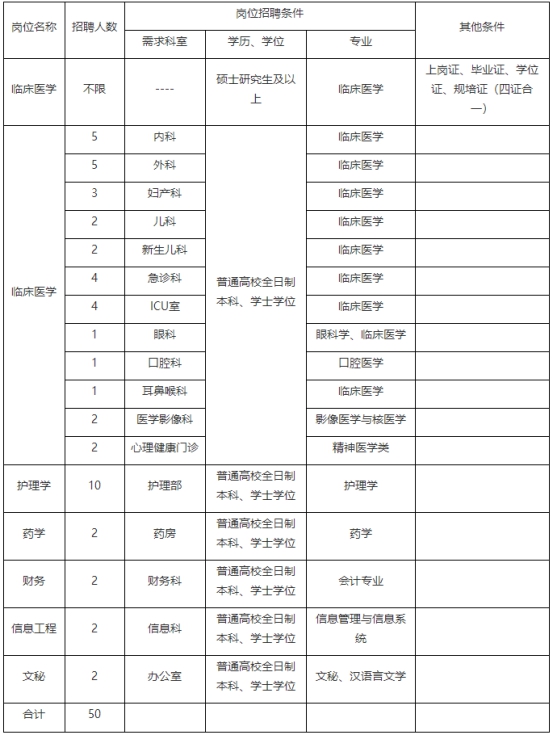 